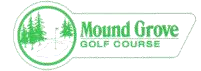 MOUND GROVE LEAGUE APPLICATIONName of the League:   ______________________________                                                                League Contact: ______________		 Email Address:________________________Mailing Address: _______________________________________________________________________ Telephone Number: (CELL) 814-923-3803Please circle or “x “ the appropriate answer:______Previous League	_______New League	_______Requesting Tournament InformationNumber of Golfers on the League: ____ ____________Preferred Day of the Week: ______________ Preferred Starting Tee Time: _________Some additional points to consider:Existing leagues will have the first right to renewalNo Holiday Play allowedWeekend leagues evening availability onlyLeague will alternate front/back coursesScoring and rules are league responsibilityAll players and cart drivers must be on league (driver must have current driver’s license)Any damage to cart or course will be responsibility of the driver and/or groupAll divots are to be repaired by playerAll Alcoholic beverages are to be purchased through Mound Grove Clubhouse (PLCB Law)No glass containers allowed on courseAppropriate dress code expectedPlease return your application via email or mail to Mound Grove Golf Course “Attention: Leagues”. We look forward to your response and seeing you out on the course. Any questions please contact Mound Grove (814) 796-2767, or email at moundgroveparty@gmail.com . Thank you.  MOUND GROVE GOLF COURSE, 10760 DONATION ROAD, WATERFORD, PA 16441, (814) 796-2767League Price for 2023:9 hole Greens Fee (based on 20 weeks of play)        9 hole Greens Fee (Based on 16 weeks of play)$225.00/person$200.00/personCart rate (per person) *not includedLeague season ________________________________$ 10/each week